Республика Карелия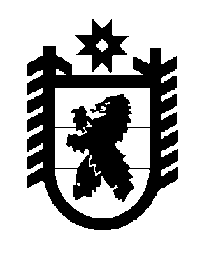 Глава Олонецкого национального муниципального районаП О С Т А Н О В Л Е Н И Еот 13 мая 2024 года                                 № 17 О внесении изменений в постановление главы Олонецкого национального муниципального района от 28.03.2024 № 11 «О проведении общественных обсуждений по вопросу планируемого установления на территории Республики Карелия лимитов добычи охотничьих ресурсов»В соответствии со ст. 9, ст. 12 Федерального закона от 23.11.1995 № 174-ФЗ «Об экологической экспертизе», ст. 20 Федерального закона от 24.04.1995 № 52-ФЗ                     «О животном мире», ст. 14 Устава Олонецкого национального муниципального района, п о с т а н о в л я ю:1. 	Внести изменения в постановление главы Олонецкого национального муниципального района от 28.03.2024 № 11 «О проведении общественных обсуждений по вопросу планируемого установления на территории Республики Карелия лимитов добычи охотничьих ресурсов», дополнив приложением 2 «Состав комиссии по проведению общественных обсуждений по вопросу планируемого установления на территории Республики Карелия лимитов добычи охотничьих ресурсов » (прилагается).2. 	Управлению делами (М. Фокина) разместить настоящее постановление на официальном сайте Олонецкого национального муниципального района.Приложение к постановлению главы Олонецкого национальногомуниципального районаот 13.05.2024 № 17«Приложение 2 к постановлению главыОлонецкого национальногомуниципального районаот 28.03.2024 № 11  Состав комиссии по проведению общественных обсуждений по вопросу планируемого установления на территории Республики Карелия лимитов добычи охотничьих ресурсовКруглова Мария Николаевна 		- начальник отдела экономики Управления экономического развития администрации Олонецкого национального муниципального района, председатель комиссии;Королёва Наталья Алексеевна		- начальник отдела по распоряжению имуществом, архитектуры и градостроительства Управления экономического развития администрации Олонецкого национального муниципального района, заместитель председателя комиссии;Туттурева Екатерина Сергеевна 		- ведущий специалист отдела экономики Управления экономического развития администрации Олонецкого национального муниципального района, секретарь;Члены:Хомич Надежда Леонидовна		- специалист 1 категории отдела по распоряжению имуществом, архитектуры и градостроительства Управления экономического развития администрации Олонецкого национального муниципального района;Абрамова Лидия Анатольевна		- ведущий специалист отдела по распоряжению имуществом, архитектуры и градостроительства Управления экономического развития администрации Олонецкого национального муниципального района.																              »Глава районаВ.Н. Мурый